Pracovní list č. 1 Určete podle obrázků druh klenby.a)  b)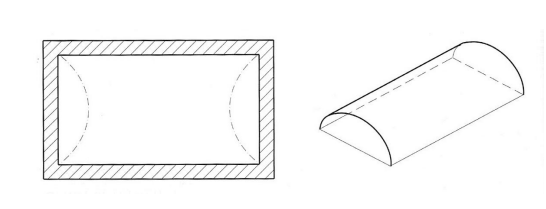 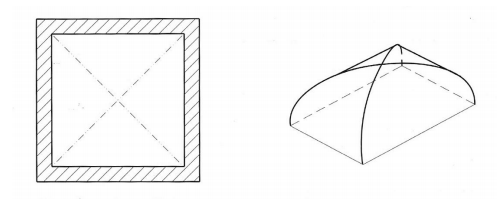 c)d) 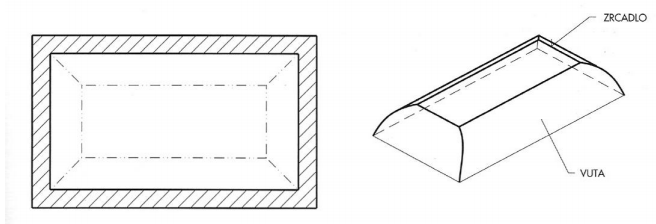 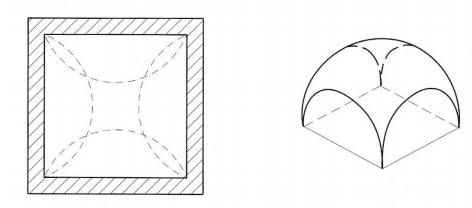 e) f) 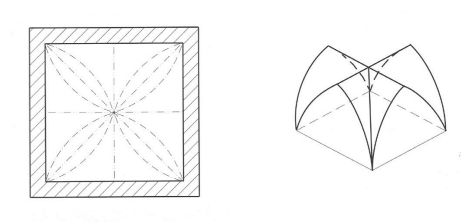 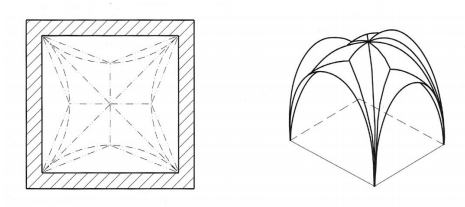 g)    h)  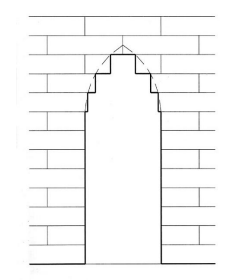 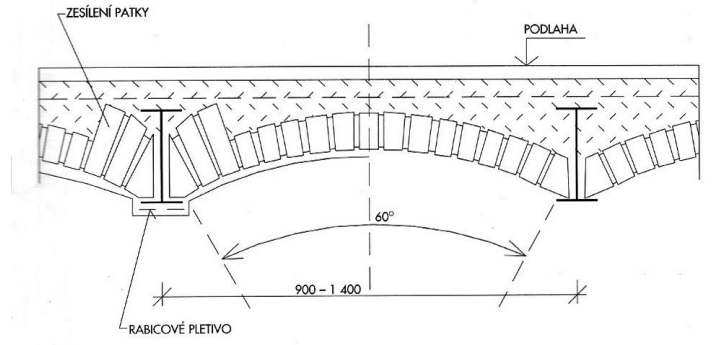 a)_________________________________    b)____________________________________c)_________________________________     d)____________________________________e)_________________________________     f)____________________________________g)_________________________________     h)____________________________________Popište vyznačené části valené klenby.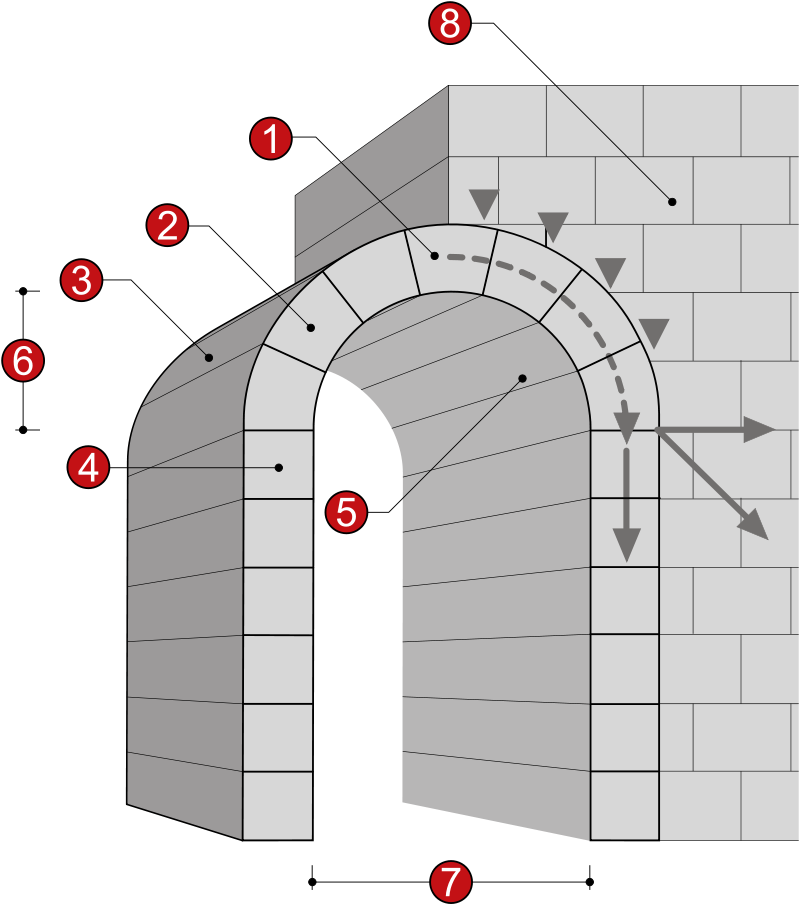 1 - ___________________________________________2 - ___________________________________________3 - ___________________________________________4 - ___________________________________________5 - ___________________________________________6 - ___________________________________________7 - ___________________________________________8 - ___________________________________________Popište druhy klenbových patek.                                b)                                             c)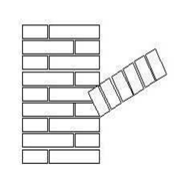 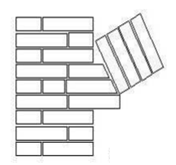 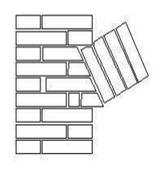 ___________________________________________________________________________________________________________________________________________________